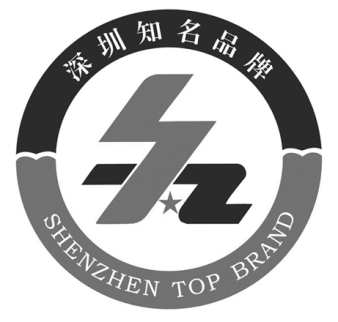 一、基本情况二、行业地位三、品牌建设四、经营结果五、知识产权、奖项及荣誉六、*企业简介（400字以内）七、附件材料清单（在申报系统中提交）*单位名称*成立时间*注册地址*注册资本（万元）*通讯地址网    址*是否上市□是   □否□是   □否*所属行业所属细分行业*员工总数    人其中*领导层职称（副高及以上）人数    人*员工总数    人其中*研发人员人数    人*员工总数    人其中*管理人员人数    人*主营业务*主要产品或服务*是否具有自主知识产权□是  □否*主要销售范围国内国内□全国  □部分省市□全国  □部分省市*主要销售范围国外国外□亚洲  □北美洲  □南美洲  □欧洲  □非洲    澳洲  □亚洲  □北美洲  □南美洲  □欧洲  □非洲    澳洲  *申报品牌名称（企业品牌或产品/服务品牌，原则上应与企业注册商标一致，品牌名称以“中文（英文）”格式填写）*□单品牌   □多品牌*□单品牌   □多品牌*注册商标名称*何时何地注册*是否中国驰名商标□是，获得时间：           □否    □是，获得时间：           □否    □是，获得时间：           □否    □是，获得时间：           □否    *是否高新技术企业□国家高新    □市高新     □否□国家高新    □市高新     □否□国家高新    □市高新     □否□国家高新    □市高新     □否*是否已获质量奖□全国质量奖  □省政府质量奖  □市长质量奖  □区长质量奖  □否    □全国质量奖  □省政府质量奖  □市长质量奖  □区长质量奖  □否    □全国质量奖  □省政府质量奖  □市长质量奖  □区长质量奖  □否    □全国质量奖  □省政府质量奖  □市长质量奖  □区长质量奖  □否    *是否导入卓越绩效□是          □否□是          □否□是          □否□是          □否*研发机构类别□重点实验室   □技术中心   □工程中心□公共技术服务平台     □认证实验室  □其他，请注明：                        □重点实验室   □技术中心   □工程中心□公共技术服务平台     □认证实验室  □其他，请注明：                        □重点实验室   □技术中心   □工程中心□公共技术服务平台     □认证实验室  □其他，请注明：                        □重点实验室   □技术中心   □工程中心□公共技术服务平台     □认证实验室  □其他，请注明：                        *研发费占销售收入比例（%）2018年2018年2019年2020年*研发费占销售收入比例（%）*主持/参与标准制/修定合计数量：      项合计数量：      项合计数量：      项合计数量：      项*主持/参与标准制/修定类型类型标准编号标准名称*主持/参与标准制/修定国际标准国际标准*主持/参与标准制/修定国家标准国家标准*主持/参与标准制/修定地方标准地方标准*主持/参与标准制/修定行业标准行业标准*主持/参与标准制/修定团体标准团体标准*体系或产品认证情况□ISO9000    □ISO14000   □ISO45000□ISO27000   □TL9000     □ISO/TS16949  □AS9100     □ISO20000   □ICE8000  □ISO13485   □ISO26000（SA8000）□GMP    □GAP    □GSP    □GCP   □GLP □QC08000    □HACCP(GB/T22000,ISO22000)□其他，请注明：           □ISO9000    □ISO14000   □ISO45000□ISO27000   □TL9000     □ISO/TS16949  □AS9100     □ISO20000   □ICE8000  □ISO13485   □ISO26000（SA8000）□GMP    □GAP    □GSP    □GCP   □GLP □QC08000    □HACCP(GB/T22000,ISO22000)□其他，请注明：           □ISO9000    □ISO14000   □ISO45000□ISO27000   □TL9000     □ISO/TS16949  □AS9100     □ISO20000   □ICE8000  □ISO13485   □ISO26000（SA8000）□GMP    □GAP    □GSP    □GCP   □GLP □QC08000    □HACCP(GB/T22000,ISO22000)□其他，请注明：           □ISO9000    □ISO14000   □ISO45000□ISO27000   □TL9000     □ISO/TS16949  □AS9100     □ISO20000   □ICE8000  □ISO13485   □ISO26000（SA8000）□GMP    □GAP    □GSP    □GCP   □GLP □QC08000    □HACCP(GB/T22000,ISO22000)□其他，请注明：           *品牌价值评估□是    □否□是    □否*品牌价值金额          亿元          亿元*品牌价值评估机构综合实力世界品牌500  中国品牌500强（来源：品牌价值实验室）世界500强    中国500强（来源：财富）□中国企业500强  广东企业500强（来源：中国/广东省企业联合会）□深圳工业百强（来源：市工信局）□其他，请注明：            （提示：市排名100强以内）    世界品牌500  中国品牌500强（来源：品牌价值实验室）世界500强    中国500强（来源：财富）□中国企业500强  广东企业500强（来源：中国/广东省企业联合会）□深圳工业百强（来源：市工信局）□其他，请注明：            （提示：市排名100强以内）    世界品牌500  中国品牌500强（来源：品牌价值实验室）世界500强    中国500强（来源：财富）□中国企业500强  广东企业500强（来源：中国/广东省企业联合会）□深圳工业百强（来源：市工信局）□其他，请注明：            （提示：市排名100强以内）    世界品牌500  中国品牌500强（来源：品牌价值实验室）世界500强    中国500强（来源：财富）□中国企业500强  广东企业500强（来源：中国/广东省企业联合会）□深圳工业百强（来源：市工信局）□其他，请注明：            （提示：市排名100强以内）    世界品牌500  中国品牌500强（来源：品牌价值实验室）世界500强    中国500强（来源：财富）□中国企业500强  广东企业500强（来源：中国/广东省企业联合会）□深圳工业百强（来源：市工信局）□其他，请注明：            （提示：市排名100强以内）    *行业排名类别2018年2019年2020年来源*行业排名全市自评  第三方调查调查机构名称：                         *行业排名全省自评  第三方调查调查机构名称：                         *行业排名全国自评  第三方调查调查机构名称：                         *行业排名全球自评  第三方调查调查机构名称：                         *品牌同行业竞争地位*品牌同行业竞争地位□绝对优势，请说明：                          相对优势，请说明：                          □一般地位      □相对弱势  □非常弱势      □不确定□绝对优势，请说明：                          相对优势，请说明：                          □一般地位      □相对弱势  □非常弱势      □不确定□绝对优势，请说明：                          相对优势，请说明：                          □一般地位      □相对弱势  □非常弱势      □不确定□绝对优势，请说明：                          相对优势，请说明：                          □一般地位      □相对弱势  □非常弱势      □不确定□绝对优势，请说明：                          相对优势，请说明：                          □一般地位      □相对弱势  □非常弱势      □不确定*品牌部门及人员设置情况品牌部门设置□专设品牌部门□隶属其他部门□未设品牌职能□专设品牌部门□隶属其他部门□未设品牌职能□专设品牌部门□隶属其他部门□未设品牌职能*品牌部门及人员设置情况品牌人员设置□已设品牌专职人员□已设品牌兼职人员□未设品牌人员□已设品牌专职人员□已设品牌兼职人员□未设品牌人员□已设品牌专职人员□已设品牌兼职人员□未设品牌人员*品牌人员是否获首席品牌官或品牌经理培训证书*品牌人员是否获首席品牌官或品牌经理培训证书□是  □否  其它资质，请注明：             □是  □否  其它资质，请注明：             □是  □否  其它资质，请注明：             *2020年在品牌建设方面的资金投入（包含品牌策划、形象设计、广告投入、顾问咨询等）             万元             万元             万元             万元*是否发布社会责任报告□是 □否*是否存在品牌被侵权或假冒情况□是   □否□是   □否*品牌识别□有（多选） □视觉识别    □行为识别    □理念识别□有（多选） □视觉识别    □行为识别    □理念识别□有（多选） □视觉识别    □行为识别    □理念识别□有（多选） □视觉识别    □行为识别    □理念识别*品牌推广形式□硬广告（□电视 □报纸 □网络 □户外）□软广告（□活动赞助  □论坛展示  □公益活动          □各类展会  □专业杂志软文）□其他，请注明：                     □硬广告（□电视 □报纸 □网络 □户外）□软广告（□活动赞助  □论坛展示  □公益活动          □各类展会  □专业杂志软文）□其他，请注明：                     □硬广告（□电视 □报纸 □网络 □户外）□软广告（□活动赞助  □论坛展示  □公益活动          □各类展会  □专业杂志软文）□其他，请注明：                     □硬广告（□电视 □报纸 □网络 □户外）□软广告（□活动赞助  □论坛展示  □公益活动          □各类展会  □专业杂志软文）□其他，请注明：                     *品牌推广形式2020年品牌推广活动情况（可自行增加表格行数）2020年品牌推广活动情况（可自行增加表格行数）2020年品牌推广活动情况（可自行增加表格行数）2020年品牌推广活动情况（可自行增加表格行数）*品牌推广形式时间品牌活动名称活动形式活动主要宣传媒介*品牌推广形式*品牌推广形式*品牌推广形式客户满意度（%）2017年2018年2019年客户满意度（%）相关指标及内容相关指标及内容2018年2019年2020年备注1*营业收入（万元）2*利润总额（万元）3*净利润（万元）4*纳税额（万元）5*出口额（万美元）6*出口额占销售额比例（%）7*总资产额（万元）8*净资产额（万元）9*固定资产（万元）（一）知识产权：请分别填写近三年每年（以授权公告日为准）获取的专利数量。（一）知识产权：请分别填写近三年每年（以授权公告日为准）获取的专利数量。（一）知识产权：请分别填写近三年每年（以授权公告日为准）获取的专利数量。（一）知识产权：请分别填写近三年每年（以授权公告日为准）获取的专利数量。            年度类型  2018年2019年2020年*发明专利*实用新型专利*外观专利*软件著作权其他，请注明是否遇到贸易壁垒或公平贸易问题（如中美贸易“301”条款诉讼）是否遇到贸易壁垒或公平贸易问题（如中美贸易“301”条款诉讼）是否遇到贸易壁垒或公平贸易问题（如中美贸易“301”条款诉讼）□是  □否（二）奖项及荣誉请分别填写近三年每年（以公布时间为准）获得的奖项及荣誉数量。（二）奖项及荣誉请分别填写近三年每年（以公布时间为准）获得的奖项及荣誉数量。（二）奖项及荣誉请分别填写近三年每年（以公布时间为准）获得的奖项及荣誉数量。（二）奖项及荣誉请分别填写近三年每年（以公布时间为准）获得的奖项及荣誉数量。（二）奖项及荣誉请分别填写近三年每年（以公布时间为准）获得的奖项及荣誉数量。            年度类型               年度类型   2018年2019年2020年*科技进步奖国家级*科技进步奖省级*科技进步奖市（区）级*政府奖项（政府部门颁发）国家级*政府奖项（政府部门颁发）省级*政府奖项（政府部门颁发）市（区）级*行业奖项（非政府部门颁发）国家级*行业奖项（非政府部门颁发）省级*行业奖项（非政府部门颁发）市级*深圳企业创新纪录*深圳企业创新纪录其他重要奖项（市级及以上）其他重要奖项（市级及以上）（含规模、主要产品/服务、市场领域、行业地位、重大奖项及社会责任等）序号材料名称注意事项*1承诺声明下载模板加盖申报单位公章后提交*2营业执照*3商标注册证*4品牌标识提交CDR和PNG格式两种格式5使用“深圳知名品牌”标志的证明材料以图片或文档整理的形式提交，该项在复审审核中有相应的加分